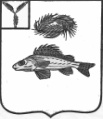 АДМИНИСТРАЦИЯДЕКАБРИСТСКОГО МУНИЦИПАЛЬНОГО ОБРАЗОВАНИЯЕРШОВСКОГО МУНИЦИПАЛЬНОГО РАЙОНА САРАТОВСКОЙ ОБЛАСТИПОСТАНОВЛЕНИЕот 11.11.2019 г.                                                        			 №   75О проекте бюджета Декабристского муниципального образования Ершовского муниципального района на 2020 годи плановый период на 2021 -2022 годы.	Руководствуясь ст.ст.173,174 Бюджетного кодекса Российской Федерации, администрация Декабристского муниципального образования Ершовского районаПОСТАНОВЛЕТ:1.Одобрить основные показатели прогноза социально-экономического развития на 2020-2022 годы по Декабристскому МО Ершовского муниципального района согласно приложению № 1.2. Утвердить проект среднесрочного финансового плана Декабристского МО Ершовского муниципального района на 2020-2022 годы согласно приложению №2.3. Внести проект решения «О бюджете Декабристского МО Ершовского муниципального района на 2020 год» по доходам в сумме 4908,8 тыс.руб. в т.ч. налоговые и неналоговые доходы  3183,5 тыс.руб., по расходам  4908,8 тыс.руб., дефицит 0,0 тыс.руб. в Совет Декабристского МО Ершовского района.4. Контроль за исполнением настоящего постановления оставляю за собой. Глава Декабристского МО                                               М.А. Полещук				 Приложение  № 2 к постановлениюадминистрации Декабристского МО  от 11.11.2019 № 75Среднесрочный финансовый план Декабристского МО Ершовского  районаСаратовской  области  на 2020 – 2022 годыТаблица № 1Основные параметры бюджета Декабристского МО Ершовского района                                                                                                                                                         (тыс. рублей)                                                                                                                           Таблица № 2 Объемы бюджетных ассигнований по главным распорядителямсредств бюджета муниципального образования по разделам, подразделам,целевым статьям и видам расходов классификации расходов бюджетов(тыс. руб.)Глава Совета Декабристского МО                                                          М.А.ПолещукN  
п/п                              Показатели                Очередной 
финансовый
год    2020Плановый периодПлановый периодN  
п/п                              Показатели                Очередной 
финансовый
год    2020  2021 год 2022 год1                                       2                              3            4          5   1. Доходы - всего:                          4908,85116,25155,9В том числе:                             Налоговые и неналоговые доходы           3183,53383,93411,6из них:                                  доходы   от   иной    приносящей    доход
деятельности                             Безвозмездные поступления                1725,31732,31744,32. Расходы - всего                          4908,85116,25155,9в том числе:                             межбюджетные трансферты  25,325,325,33. Профицит (+), дефицит (-)                -4. Источники   внутреннего    финансирования
дефицита бюджета                         -из них:                                  кредиты кредитных организаций            -получение                                -погашение                                 -бюджетные  кредиты  от  других   бюджетов
бюджетной системы Российской Федерации   -получение                                -погашение                                -иные источники внутреннего финансирования
дефицита бюджета                         -5. Предельный объем  муниципального внутреннего долга
на конец года                    1591,71691,91705,8Наименование главных распорядителей средств бюджета и мероприятийКодглавногораспоря-дителяРазделПодразделЦелеваястатьяВидрасходовОчередной финансовый год 2020Плановый периодПлановый периодНаименование главных распорядителей средств бюджета и мероприятийКодглавногораспоря-дителяРазделПодразделЦелеваястатьяВидрасходовОчередной финансовый год 20201-й год20212-й год2022Совет Декабристского МО732639,7639,7639,7Общегосударственные вопросы7320100639,7639,7639,7Функционирование высшего должностного лица субъекта Российской Федерации и муниципального образования7320102638,0638,0638,0Выполнение функций органами местного самоуправления7320102410 00 00000638,0638,0638,0Обеспечение деятельности представительного органа местного самоуправления7320102411 00 00000638,0638,0638,0Расходы на обеспечение деятельности главы   муниципального образования7320102411 00 02000638,0638,0638,0Расходы на выплаты персоналу в целях обеспечения выполнения функций государственными (муниципальными) органами, казенными учреждениями.7320102411 00 02000100638,0638,0638,0Расходы на выплаты персоналу государственных (муниципальных) органов7320102411 00 02000120638,0638,0638,0Функционирование законодательных (представительных) органов государственной власти и представительных органов муниципальных образований73201031,71,71,7Выполнение функций органами местного самоуправления7320103410 00 000001,71,71,7Обеспечение деятельности представительного органа местного самоуправления7320103411 00 000001,71,71,7Расходы на обеспечение функций центрального аппарата7320103411 00 022001,71,71,7Иные бюджетные ассигнования7320103411 00 022008001,71,71,7Уплата налогов, сборов и иных платежей7320103411 00 022008501,71,71,7Администрация Декабристского МО7094270,74476,54516,2Общегосударственные вопросы70901001991,82091,82120,7Функционирование Правительства Российской Федерации, высших исполнительных органов государственной власти субъектов Российской Федерации, местных администраций70901041988,82088,82117,7Выполнение функций органами местного самоуправления7090104410 00 000001963,52063,52092,4Обеспечение деятельности органов исполнительной власти7090104413 00 000001963,52063,52092,4Расходы на обеспечение функций центрального аппарата7090104413 00 022001893,51993,52022,4Расходы на выплаты персоналу в целях обеспечения выполнения функций государственными (муниципальными) органами, казенными учреждениями.7090104413 00 022001001474,81474,81474,8Расходы на выплаты персоналу государственных (муниципальных) органов7090104413 00 022001201474,81474,81474,8Закупка товаров, работ и услуг для государственных (муниципальных) нужд7090104413 00 02200200418,7518,7547,6Иные закупки товаров, работ и услуг для обеспечения государственных (муниципальных) нужд7090104413 00 02200240418,7518,7547,6Уплата земельного налога, налога на имущество и транспортного налога органами местного самоуправления7090104413 00 0610070,070,070,0Иные бюджетные ассигнования7090104413 00 0610080070,070,070,0Уплата налогов, сборов и иных платежей7090104413 00 0610085070,070,070,0Предоставление межбюджетных трансфертов 7090104960 00 0000025,325,325,3Предоставление межбюджетных трансфертов из бюджетов поселений7090104961 00 0000025,325,325,3Межбюджетные трансферты, передаваемые бюджетам муниципальных районов из бюджетов поселений на осуществление части полномочий по решению вопросов местного значения соответствии с заключёнными соглашениями в части формирования и исполнения бюджетов поселений7090104961 00 0301025,325,325,3Межбюджетные трансферты7090104961 00 0301050025,325,325,3Иные межбюджетные трансферты7090104961 00 0301054025,325,325,3Резервные фонды70901113,03,03,0Программа муниципального образования70901113,03,03,0Развитие муниципального  управления муниципального образования до 2020года7090111770 00 000003,03,03,0подпрограмма « Управление муниципальными финансами в муниципальном образовании»7090111773 01000003,03,03,0Управление резервными средствами7090111773 01 000013,03,03,0Средства, выделяемые из резервного фонда муниципального образования7090111773 01 000013,03,03,0Иные бюджетные ассигнования7090111773 01 000018003,03,03,0Резервные средства7090111773 01 000018703,03,03,0Национальная оборона7090200202,5205,6216,4Мобилизационная и вневойсковаяподготовка7090203202,5205,6216,4Осуществление переданных полномочий РФ7090203900 00 00000202,5205,6216,4Осуществление переданных полномочий РФ за счет субвенций из федерального бюджета7090203902 00 00000202,5205,6216,4Осуществление первичного воинского учета на территории, где отсутствуют военные комиссариаты7090203902 00 51180202,5205,6216,4Расходы на выплаты персоналу в целях обеспечения выполнения функций государственными (муниципальными) органами, казенными учреждениями.7090203902 00 51180100201,6205,6216,4Расходы на выплаты персоналу государственных (муниципальных) органов7090203902 00 51180120201,6205,6216,4Закупка товаров, работ и услуг для государственных (муниципальных) нужд7090203902 00 511802000,9--Иные закупки товаров, работ и услуг для обеспечения государственных (муниципальных) нужд7090203902 00 511802400,9--Национальная безопасность и правоохранительная деятельность70903005,05,05,0Обеспечение пожарной безопасности70903105,05,05,0Программа муниципального образования70903105,05,05,0Защита населения и территорий от чрезвычайных ситуаций , обеспечение пожарной безопасности в муниципальном  образовании на 2018- 2020 годы7090310820 00 000005,05,05,0подпрограмма «Обеспечение пожарной безопасности на территории муниципального образования»7090310821 00 011005,05,05,0Закупка товаров, работ и услуг для государственных (муниципальных) нужд7090310821 00 011002005,05,05,0Иные закупки товаров, работ и услуг для обеспечения государственных (муниципальных) нужд7090310821 00 011002405,05,05,0Национальная экономика70904001504,41504,41504,4Водное хозяйство709040675,075,075,0Программа муниципального образования709040675,075,075,0Обеспечение населения доступным жильем и развитие жилищной коммунальной инфраструктуры муниципального образования на 2018 -2020 годы7090406720 00 0000075,075,075,0подпрограмма «Обеспечение населения муниципального образования водой питьево-хозяйственного назначения »7090406726 00 0000075,075,075,0Обеспечение населения муниципального образования водой питьево-хозяйственного назначения7090406726 00 0110075,075,075,0Закупка товаров, работ и услуг для государственных (муниципальных) нужд7090406726 00 0110020075,075,075,0Иные закупки товаров, работ и услуг для обеспечения государственных (муниципальных) нужд7090406726 00 0110024075,075,075,0Дорожное хозяйство (дорожные фонды)70904091429,41429,41429,4Программа муниципального образования70904091429,41429,41429,4Развитие транспортной системы на территории муниципального образования  до 2021 года7090409780 00 000001429,41429,41429,4подпрограмма «Капитальный ремонт, ремонт и содержание автомобильных дорог местного значения в границах населенных пунктов муниципального образования»7090409780 00 000001429,41429,41429,4Межбюджетные трансферты, передаваемые бюджетам сельских поселений из бюджета муниципального района на осуществление части полномочий по решению вопросов местного значения в соответствии с заключенными соглашениями по дорожной деятельности в отношении дорог местного значения в границах населенных пунктов муниципального образования7090409782 00 104001429,41429,41429,4Мероприятие «Капитальный ремонт, ремонт и содержание автомобильных дорог местного значения в границах населенных пунктов муниципального образования»7090409782 00 104101429,41429,41429,4Закупка товаров, работ и услуг для государственных (муниципальных) нужд7090409782 00 104102001429,41429,41429,4Иные закупки товаров, работ и услуг для обеспечения государственных (муниципальных) нужд7090409782 00 104102401429,41429,41429,4Жилищно –коммунальное хозяйство7090500488,6592,9592,9Коммунальное хозяйство7090502188,6292,9292,9Программа муниципального образования7090502188,6292,9292,9Обеспечение населения доступным жильем и развитие жилищной коммунальной инфраструктуры муниципального образования на 2018 -2020 годы7090502720 00 00000188,6292,9292,9подпрограмма «Обеспечение населения муниципального образования водой питьево-хозяйственного назначения »7090502726 00 01100188,6292,9292,9Обеспечение населения муниципального образования водой питьево-хозяйственного назначения7090502726 00 01100188,6292,9292,9Закупка товаров, работ и услуг для государственных (муниципальных) нужд7090502726 00 01100200188,6292,9292,9Иные закупки товаров, работ и услуг для обеспечения государственных (муниципальных) нужд7090502726 00 01100240188,6292,9292,9Благоустройство7090503300,0300,0300,0Программа муниципального образования7090503300,0300,0300,0Благоустройство на территории муниципального образования 2020-2022 годы.7090503840 00 00000300,0300,0300,0подпрограмма «Уличное освещение»7090503840 00 01111100,0100,0100,0Закупка товаров, работ и услуг для государственных (муниципальных) нужд7090503840 00 01111200100,0100,0100,0Иные закупки товаров, работ и услуг для обеспечения государственных (муниципальных) нужд7090503840 00 01111240100,0100,0100,0подпрограмма  «Развитие благоустройства на территории муниципального образования»7090503840 00 01113200,0200,0200,0Закупка товаров, работ и услуг для государственных (муниципальных) нужд7090503840 00 01113200200,0200,0200,0Иные закупки товаров, работ и услуг для обеспечения государственных (муниципальных) нужд7090503840 00 01113240200,0200,0200,0Социальная политика709100076,876,876,8Пенсионное обеспечение709100176,876,876,8Программа муниципального образования709100176,876,876,8Социальная поддержка и социальное обслуживание граждан муниципального образования на 2017-2020 годы..7091001800 00 0000076,876,876,8подпрограмма  «Социальная поддержка граждан»7091001802 01 0000076,876,876,8Доплаты к пенсиям муниципальным служащим7091001802 01 0111176,876,876,8Социальное обеспечение и иные выплаты населению7091001802 01 0111130076,876,876,8Публичные нормативные социальные выплаты гражданам7091001802 01 0111131076,876,876,8Всего расходов:4908,85116,25155,9